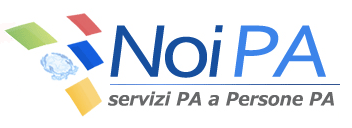 Prot. n. 50 - Ufficio VOGGETTO: Rilevazione deleghe per la rappresentatività sindacale al 31 dicembre 2014.A seguito di istanza di alcune Organizzazioni Sindacali che, in prossimità dell’accertamento della rappresentatività sindacale da parte dell’Aran ai sensi dell’art. 43 del d.lgs. 165 del 30 marzo 2001, reclamano una tardiva applicazione delle deleghe ad opera degli uffici responsabili delle partite stipendiali, si rappresenta quanto segue.Con la circolare n. 4 del 15 dicembre 2014 l’Aran dispone le istruzioni operative per la rilevazione in oggetto, pertanto, i primi giorni di Febbraio 2015 questa Direzione procederà alla trasmissione, in formato telematico, direttamente all’Aran, delle deleghe per le ritenute del contributo sindacale.Si rammenta che tale rilevazione verrà effettuata sulle posizioni di stipendio attive alla data del 31 dicembre 2014 con ritenute sindacali presenti nel cedolino di gennaio 2015.Onde evitare possibili disguidi, si richiede a codesti uffici di prestare attenzione nel procedere, con la massima tempestività, alla segnalazione in banca dati di tutte le deleghe sindacali.A tal fine si fornisce un esempio di segnalazione in base alla decorrenza “giuridica” dell’adesione:delega sottoscritta il 20 dicembre 2014;pervenuta il 28 dicembre 2014;inserimento in NoiPA effettuato i primi giorni di gennaio su  rata  di sistema febbraio 2015;      la segnalazione corretta è la seguente:decorrenza		scadenza		codice ritenuta extraerariale1/1/2015		1/1/9999		SX1/2/2015		28/2/2015		SXDataRoma, 31 dicembre 2014Messaggio162/2014DestinatariUtenti NoiPATipoMessaggioAreaStipendi